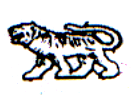 АДМИНИСТРАЦИЯ МИХАЙЛОВСКОГО МУНИЦИПАЛЬНОГО
РАЙОНА ПРИМОРСКОГО КРАЯП О С Т А Н О В Л Е Н И Е  _____________                                    с. Михайловка                                     № ____________О внесении изменений в Положение о системе оплаты труда  работников  межпоселенческого муниципального бюджетного учреждения культуры Михайловского муниципального района «Методическое культурно-информационное объединение» (ММБУК ММР «МКИО»)Руководствуясь Указом Президента Российской Федерации от 7 мая 2012 года N 597 "О мероприятиях по реализации государственной социальной политики», в соответствии с Трудовым кодексом Российской Федерации», Уставом Михайловского муниципального района, на основании постановления администрации Михайловского муниципального района от 14.10.2015 года   № 829-па  «Об оптимизации бюджетных расходов в муниципальном межпоселенческом бюджетном учреждении культуры Михайловского муниципального района «Методическое культурно-информационное объединение» (ММБУК ММР «МКИО») в 2015 году» администрация Михайловского муниципального районаПостановляет:Внести изменения в Положение о новой системе оплаты муниципального межпоселенческого бюджетного учреждения культуры Михайловского муниципального района «Методическое культурно-информационное объединение» (далее – Положение), утвержденного Постановлением Администрации Михайловского муниципального района от 30.11.2011 г. №1124-па:         1.1. Пункт 2.6. раздела 2 Положения изложить в новой редакции «2.6. Лица, не имеющие специальной подготовки или стажа работы, но обладающие достаточным практическим опытом и выполняющие качественно и в полном объеме возложенные на них должностные обязанности, по решению аттестационной комиссии, в порядке исключения, могут быть назначены на соответствующие должности. Им может быть установлен оклад в пределах диапазона  размера окладов для данной должности, так же как и лицам, имеющим специальную подготовку и стаж работы.Предельный  уровень соотношения средней заработной платы руководителя муниципального учреждения Михайловского муниципального района и средней заработной платы работников муниципального учреждения культуры Михайловского муниципального района  составляет 2,5.  РАЗМЕРЫ ОКЛАДОВВ пункт 4.4. раздела IV Положения внести изменения: руководителю, заведующему по культурно-массовой работе, специалисту по кадрам, главному бухгалтеру и бухгалтеру надбавка за сложность и напряженность в размере 60 % оклада.  Постановление от 13.12.2013 г. № 1673-па «О внесении изменений в положение о системе оплаты труда работников межпоселенческого муниципального бюджетного учреждения культуры «Методическое культурно-информационное объединение» отменить.Настоящее постановление вступает в силу с момента опубликования и распространяется на правоотношения, возникшие с 1 января  2016 года. Муниципальному казенному учреждению «Управление  хозяйственного обеспечения администрации Михайловского района» (Шевченко)  разместить настоящее постановление на сайте администрации Михайловского муниципального района.Контроль над исполнением настоящего постановления возложить на заместителя главы администрации муниципального района  Н.В. Андрущенко. Глава Михайловского муниципального района- глава администрации района                                                     В. В. Архипов№ п/пНаименование должностей (профессий)Размеры окладов, рублейПеречень должностей руководителей,  и главных бухгалтеров учреждения (управление)Перечень должностей руководителей,  и главных бухгалтеров учреждения (управление)Перечень должностей руководителей,  и главных бухгалтеров учреждения (управление)123Руководители учреждения:1Директор111372Заведующий по культурно-массовой работе98003Главный бухгалтер91004Специалист по кадрам8445II. Перечень должностей (профессий) специалистов учрежденияII. Перечень должностей (профессий) специалистов учрежденияII. Перечень должностей (профессий) специалистов учрежденияСпециалисты (всех должностей):4Директор структурного подразделения1147810603103395Аккомпаниатор98016Балетмейстер95907Звукооператор89678Контролер билетов54919Методист по культурно-массовой работе и кино844010Хормейстер980111Методист 844012Киномеханик 622713Заведующий отделом986414Художник-оформитель622715Библиотекарь720016Культорганизатор8440III. Перечень общеотраслевых должностей (профессий)специалистов, служащих учрежденияIII. Перечень общеотраслевых должностей (профессий)специалистов, служащих учрежденияIII. Перечень общеотраслевых должностей (профессий)специалистов, служащих учрежденияСпециалисты (всех должностей):16Бухгалтер844517Водитель-механик865918Программист7858Рабочие (всех профессий):20Водитель622721Рабочий 555422Сторож555423Электрик555424Вахтер555425Водитель - механик 8659